  	Robert F. Hempstead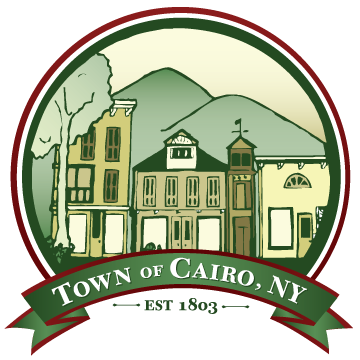 Town of Cairo Highway Superintendent755 Route 145Cairo, NY  12413518-622-9515518-622-3185 Fax518-965-1266 Cellhighwaysuper@townofcairo.comHighway ReportMay 8, 2017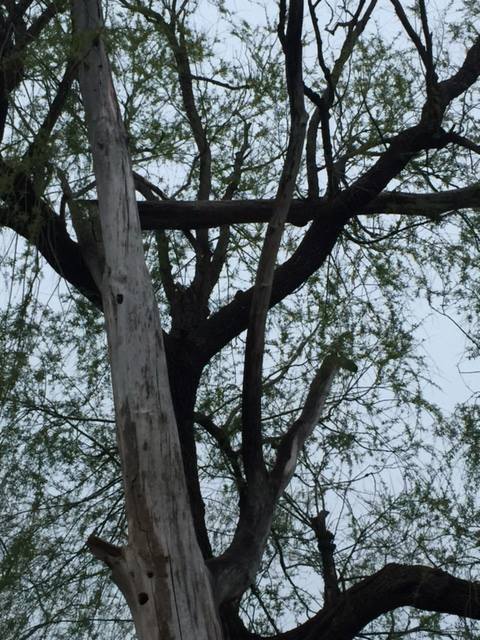 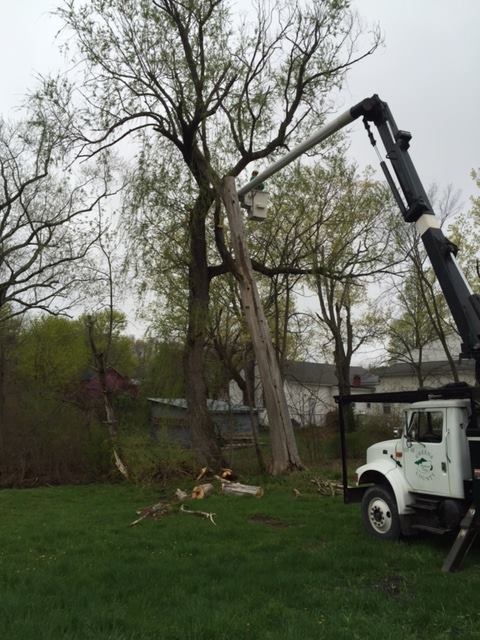 Swept Main Street with Town highway sweeperMailbox replacement/repairRoad sweeping continues with rental broom/town highway vacuum sweeperCold/hot patching potholes as weather permitsInstalled Hometown Hero banners on Main StreetServicing spring/summer equipment:  rollers, mowers, etc.Sign repair and replacement ongoingHighway building repairs/renovationsRoadside trash pick upAs sweeping continues, roads will be evaluated for 2017 repairs/surface treatments Met with the state regarding storm Stella reimbursementCutting trees on Sandy Plains, Scotch RockCut a dangerous tree which had broken off behind the annexVacuum swept and patched potholes at the town parkVacuum swept Acra Community Center and Town Hall parking lots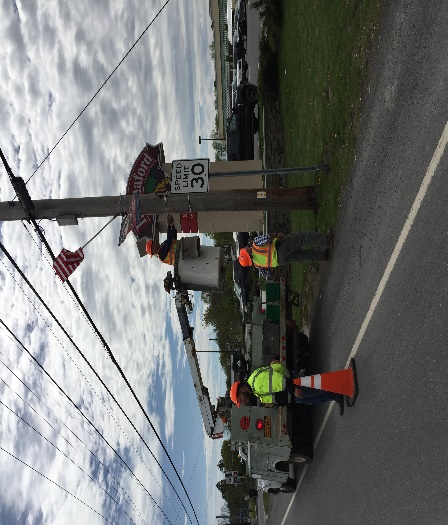 Whole crew attended chainsaw safety, chipper safety, distracted driving, and electrical hazard safety programYard waste program is still in effect.  Anyone that would like to bring yard waste to the highway department, please stop in the office and sign in between the hours of 8-3 Monday through Thursday.      Highway will be rolling the Cairo Elementary School soccer fields.Half the crew attended and received their flagger certification Purchased used road side mower from Greene County Highway DepartmentWinter storm damage cleanup continues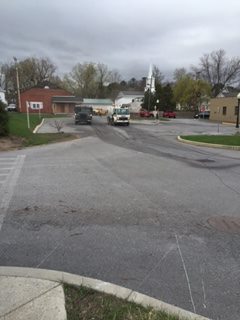 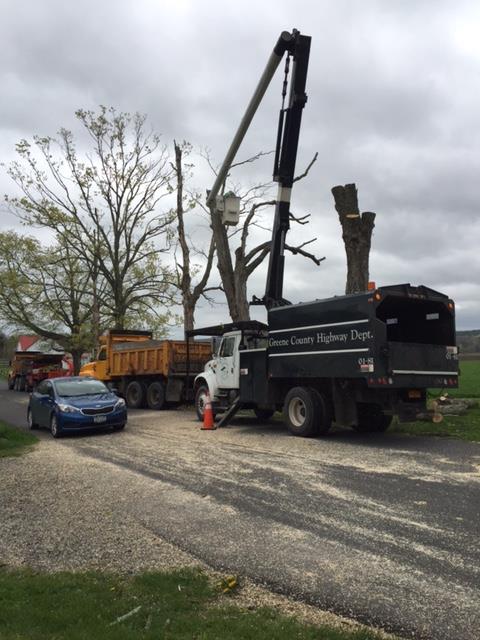 